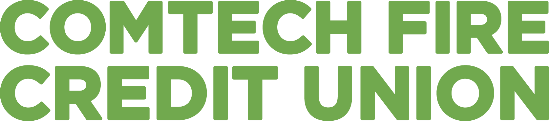 Personal InformationPersonal InformationPersonal InformationPersonal InformationPersonal InformationPersonal InformationPersonal InformationPersonal InformationPersonal InformationPersonal InformationPersonal InformationPersonal InformationPersonal InformationPersonal InformationPersonal InformationPersonal InformationPersonal InformationPersonal InformationPersonal InformationPersonal InformationSurnameSurnameSurnameSurnameSurnameSurnameSurnameSurnameSurnameFirst NameFirst NameFirst NameFirst NameFirst NameFirst NameFirst NameFirst NameFirst NameEmployer NameEmployer NameEmployer NameEmployer NameEmployer NameEmployer NameEmployer NameEmployer NameEmployer NameDepartmentDepartmentDepartmentDepartmentDepartmentDepartmentDepartmentDepartmentDepartmentEmployee Number Financial Institution Information (please attach a cheque marked “VOID”)Financial Institution Information (please attach a cheque marked “VOID”)Financial Institution Information (please attach a cheque marked “VOID”)Financial Institution Information (please attach a cheque marked “VOID”)Financial Institution Information (please attach a cheque marked “VOID”)Financial Institution Information (please attach a cheque marked “VOID”)Financial Institution Information (please attach a cheque marked “VOID”)Financial Institution Information (please attach a cheque marked “VOID”)Financial Institution Information (please attach a cheque marked “VOID”)Financial Institution Information (please attach a cheque marked “VOID”)Financial Institution Information (please attach a cheque marked “VOID”)Financial Institution Information (please attach a cheque marked “VOID”)Financial Institution Information (please attach a cheque marked “VOID”)Financial Institution Information (please attach a cheque marked “VOID”)Financial Institution Information (please attach a cheque marked “VOID”)Financial Institution Information (please attach a cheque marked “VOID”)Financial Institution Information (please attach a cheque marked “VOID”)Financial Institution Information (please attach a cheque marked “VOID”)Financial Institution Information (please attach a cheque marked “VOID”)Financial Institution Information (please attach a cheque marked “VOID”)Branch number (5 digits):Branch number (5 digits):003320033200332003320033200332003320033200332003320033200332003320033200332003320033200332Institution number (3 digits):Institution number (3 digits):0828082808280828082808280828082808280828082808280828082808280828Account number (12 digits max.):Account number (12 digits max.):Attach Void Cheque:Attach Void Cheque: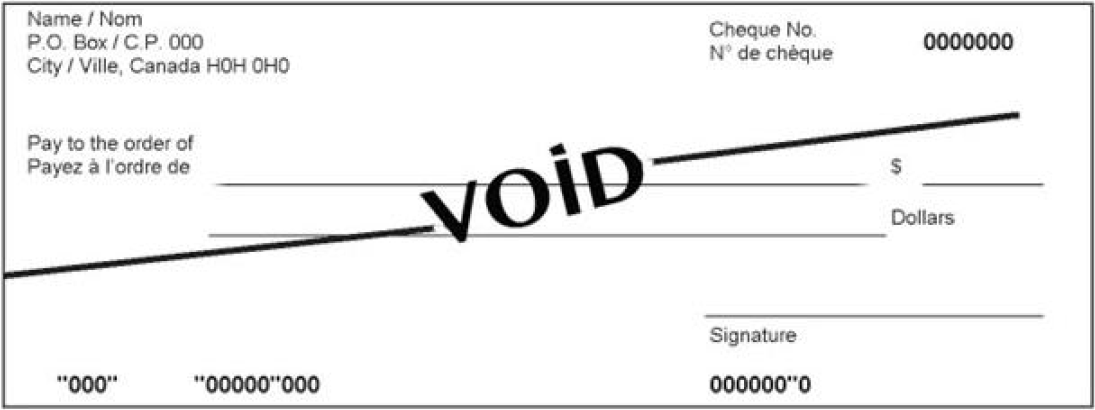 Payroll Deduction PlanPayroll Deduction PlanPayroll Deduction PlanPayroll Deduction PlanPayroll Deduction PlanPayroll Deduction PlanPayroll Deduction PlanPayroll Deduction PlanPayroll Deduction PlanPayroll Deduction PlanPayroll Deduction PlanPayroll Deduction PlanPayroll Deduction PlanPayroll Deduction PlanPayroll Deduction PlanPayroll Deduction PlanPayroll Deduction PlanPayroll Deduction PlanPayroll Deduction PlanPayroll Deduction PlanSelect what applies:  I authorize                                to automatically set up a deduction from my pay in the amount of  $        I authorize                               to cancel my deduction of $         I authorize       to increase/decrease my deductions from $       to $           Starting on      Select what applies:  I authorize                                to automatically set up a deduction from my pay in the amount of  $        I authorize                               to cancel my deduction of $         I authorize       to increase/decrease my deductions from $       to $           Starting on      Select what applies:  I authorize                                to automatically set up a deduction from my pay in the amount of  $        I authorize                               to cancel my deduction of $         I authorize       to increase/decrease my deductions from $       to $           Starting on      Select what applies:  I authorize                                to automatically set up a deduction from my pay in the amount of  $        I authorize                               to cancel my deduction of $         I authorize       to increase/decrease my deductions from $       to $           Starting on      Select what applies:  I authorize                                to automatically set up a deduction from my pay in the amount of  $        I authorize                               to cancel my deduction of $         I authorize       to increase/decrease my deductions from $       to $           Starting on      Select what applies:  I authorize                                to automatically set up a deduction from my pay in the amount of  $        I authorize                               to cancel my deduction of $         I authorize       to increase/decrease my deductions from $       to $           Starting on      Select what applies:  I authorize                                to automatically set up a deduction from my pay in the amount of  $        I authorize                               to cancel my deduction of $         I authorize       to increase/decrease my deductions from $       to $           Starting on      Select what applies:  I authorize                                to automatically set up a deduction from my pay in the amount of  $        I authorize                               to cancel my deduction of $         I authorize       to increase/decrease my deductions from $       to $           Starting on      Select what applies:  I authorize                                to automatically set up a deduction from my pay in the amount of  $        I authorize                               to cancel my deduction of $         I authorize       to increase/decrease my deductions from $       to $           Starting on      Select what applies:  I authorize                                to automatically set up a deduction from my pay in the amount of  $        I authorize                               to cancel my deduction of $         I authorize       to increase/decrease my deductions from $       to $           Starting on      Select what applies:  I authorize                                to automatically set up a deduction from my pay in the amount of  $        I authorize                               to cancel my deduction of $         I authorize       to increase/decrease my deductions from $       to $           Starting on      Select what applies:  I authorize                                to automatically set up a deduction from my pay in the amount of  $        I authorize                               to cancel my deduction of $         I authorize       to increase/decrease my deductions from $       to $           Starting on      Select what applies:  I authorize                                to automatically set up a deduction from my pay in the amount of  $        I authorize                               to cancel my deduction of $         I authorize       to increase/decrease my deductions from $       to $           Starting on      Select what applies:  I authorize                                to automatically set up a deduction from my pay in the amount of  $        I authorize                               to cancel my deduction of $         I authorize       to increase/decrease my deductions from $       to $           Starting on      Select what applies:  I authorize                                to automatically set up a deduction from my pay in the amount of  $        I authorize                               to cancel my deduction of $         I authorize       to increase/decrease my deductions from $       to $           Starting on      Select what applies:  I authorize                                to automatically set up a deduction from my pay in the amount of  $        I authorize                               to cancel my deduction of $         I authorize       to increase/decrease my deductions from $       to $           Starting on      Select what applies:  I authorize                                to automatically set up a deduction from my pay in the amount of  $        I authorize                               to cancel my deduction of $         I authorize       to increase/decrease my deductions from $       to $           Starting on      Select what applies:  I authorize                                to automatically set up a deduction from my pay in the amount of  $        I authorize                               to cancel my deduction of $         I authorize       to increase/decrease my deductions from $       to $           Starting on      Select what applies:  I authorize                                to automatically set up a deduction from my pay in the amount of  $        I authorize                               to cancel my deduction of $         I authorize       to increase/decrease my deductions from $       to $           Starting on      Select what applies:  I authorize                                to automatically set up a deduction from my pay in the amount of  $        I authorize                               to cancel my deduction of $         I authorize       to increase/decrease my deductions from $       to $           Starting on                               DD        MM        YYYY                         DD        MM        YYYY                         DD        MM        YYYYEmployee SignatureEmployee SignatureEmployee SignatureName (please print)Name (please print)Name (please print)Name (please print)Name (please print)Name (please print)Name (please print)Name (please print)Name (please print)Name (please print)Name (please print)Name (please print)Name (please print)DateCU Staff MemberCU Staff MemberCU Staff MemberE-MailE-MailE-MailE-MailE-MailE-MailE-MailE-MailE-MailE-MailE-MailE-MailE-MailTelephone Number